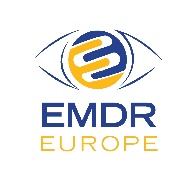              EMDR med barn och ungdomar – fortsättningskurs (level II)Datum:  3-4 november 2022Plats: Göteborg.  Villa Odinslund, Carlbergsgatan 10-14.Antal deltagare:  max 14Kursavgift: 8000 kr exklusive momsI kursavgiften ingår lunch,  för-och eftermiddagskaffe båda dagarna samt kursmateriel.Tider: torsdag 9-16.30, fredag , 9 -16.00.Kursledare:  Margareta Friberg Weschke, leg psykolog, leg psykoterapeut, specialist i klinisk psykologi, EMDR-Europe certifierad C&A Trainer.Kursinnehåll: Anamnes och behandlingsplanering ur ett EMDR-perspektiv, komplex traumatisering, dissociation, anknytningsproblematik och stabiliseringsmetoder.  Övningar och falldiskussioner.Krav för deltagande: leg psykolog, leg psykoterapeut, klinisk erfarenhet av behandling av barn och/ eller ungdomar. Deltagarna ska ha genomgått utbildning i EMDR-metodens grundprotokoll av EMDR-Europa certifierad EMDR-Trainer. (I Sverige minst första delen av Kerstin Berg-Johannessons grundutbildning i EMDR) samt grundkurs  (level I) metodens anpassning till barn och ungdomar.Ytterligare upplysningar: margareta_friberg@hotmail.com. (OBS understreck mellan namnen!).Anmälan: ska vara inkommen senast den 15/10 2022 via mail till margareta_friberg@hotmail.com(obs! understreck mellan namnen!).  Kopiera och fyll i anmälningsblanketten nedan och bifoga den till ditt mail. Om det verkar krångligt så svara bara på frågorna i din löpande mailtext.Hitta hit Till Villa Odinslund kommer du med spårvagn nr 5 till Sankt Sigfridsplan . Gå till Örgryte gamla kyrka, passera kyrkans parkering, följ vägen, som gör en 90-graderssväng och nu heter Odinslundsgatan. Den går parallellt med motorvägen. Du kommer efter liten bit att ha Carlbergsvägen till höger uppför en backe. Nummer 10-14 ligger i en park där Carlbergvägen delar sig. Det är 5-10 minuters promenad från spårvagnshållplatsen. Om du kommer med bil, kör av vid Örgryte-motet och till Sankt Sigfridsplan, kör ur rondellen mot Danska vägen ,men tag nästan genast till vänster in till Örgryte gamla kyrka, och fortsätt som ovan. Det finns gott om gratis p-platser på baksidan av huset. Vägbeskrivning finns även på nätet.OBS ! Anmälningsblankett på sid. 2 ANMÄLAN till kursen ”EMDR med barn och ungdomar”.Namn ……………………………………………………………………………………………………………Adress ………………………………………………………………………………………………………….Arbetsplats…………………………………………………………………………………………………………………….Telefon…………………………………………………………………………………………………………Mailadress…………………………………………………………………………………………………..Yrkestitel  (leg.psykolog, leg.psykoterapeut, leg.läkare, annat……………………..Fakturaadress (om annan än ovan.)……………………………………………………………………………………………………………………………………………….……………………………………………………………….……………………………………………………………………………..………………………………………………………………………………………………………………………………………………Försäkran om att jag gått grundutbildning i EMDR-metoden, samt grundkurs i EMDR-metodens anpassning till barn- och ungdomar (level I ).     JA    /   NEJ   (ringa in svar).Anmälan ska ha inkommit senast den 15 oktober 2022 till margareta_friberg@hotmail.com(obs understreck mellan namnen).Kursen kommer, efter anmälningstidens utgång, att faktureras till den fakturaadress du angivit. Ange faktureringsadress, inklusive beställar-ID och ansvarsnummer, om det är en offentlig institution som ska betala.Vid avbokning senare än 2 veckor före kursstart debiteras halva avgiften.Väl mött!Margareta Friberg Weschke